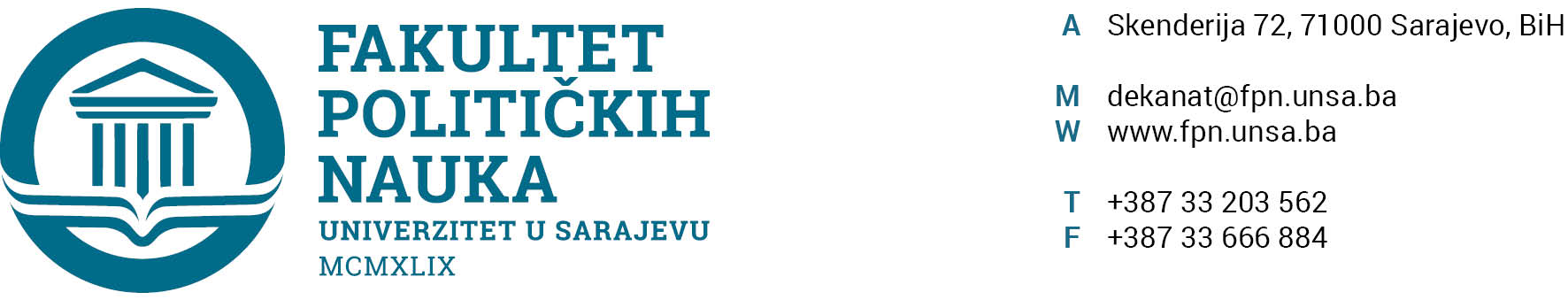 Komisija za prijem i upis studenata KOMISIJA ZA PRIJEM I UPIS STUDENATA U PRVU GODINU PRVOG CIKLUSA STUDIJA 2022/2023. STUDIJSKE GODINE DONIJELA JE SLIJEDEĆE ZAKLJUČKE:Komisija je usvojila Preliminarne rang-liste prijavljenih kandidata u trećem prijavnom roku na konkurs za upis studenata u prvu godinu prvog ciklusa studija na Fakultetu političkih nauka Univerziteta u Sarajevu u studijskoj 2022/2023. godini;Prigovor na Preliminarnu rang-listu može se uputiti do 03. 10. 2022. godine do 15,30 sati isključivo pismenoj formi. Prigovori se predaju na protokol Fakulteta.  Konačna rang lista biće objavljena u utorak, 04. 10. 2022. godine, nakon usvajanja od strane Vijeće fakulteta, a upis primljenih kandidata će se vršiti do petka, 7. oktobra.Sarajevo,  03. 10. 2022. godine                                                                           	PREDSJEDNIK KOMISIJE    ZA UPIS STUDENATA                                                                               ____________________________                                                                                         Prof. dr. Elvis FejzićPrilog:Preliminarne rang liste po odsjecima